Аннотация к дополнительной профессиональной программепрофессиональной переподготовки«Тьюторское сопровождение обучающихся начальных классов с ограниченными возможностями здоровья»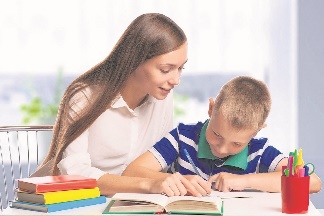 1.Цели реализации программы. Дополнительная профессиональная программа профессиональной переподготовки направлена на получение компетенций, необходимых для формирования практических навыков педагогического сопровождения обучающимися с ограниченными возможностями здоровья (ОВЗ) и инвалидностью; построения индивидуальных образовательных маршрутов (проектов); организации доступной образовательной среды в дошкольных учреждениях в образовательных школах, как специальных, так и общих, осуществляющих инклюзивный подход. 2. Характеристика нового вида профессиональной деятельности, трудовых функций и (или) уровней квалификацииПрограмма разработана в соответствии с:- Федеральным законом «Об образовании в Российской Федерации» от 21.12.2012 г. № 273-ФЗ.- профессиональным стандартом «Педагог» (утвержден приказом Минтруда России от «18» октября № 2013 г №544 н) (трудовые функции A/01.6 Общепедагогическая функция. Обучение, A/02.6 Воспитательная деятельность, A/03.6 Развивающая деятельность, B/02.6 Педагогическая деятельность по реализации программ начального общего образования);- профессиональным стандартом «Специалист в области воспитания» (утвержден приказом Минтруда России от «22» января 2013 г. №23) (трудовые функции F/01.6 Педагогическое сопровождение реализации обучающимися, включая обучающихся с ограниченными возможностями здоровья (ОВЗ) и инвалидностью, индивидуальных образовательных маршрутов, проектов. F/02.6 Организация образовательной среды для реализации обучающимися, включая обучающихся с ОВЗ и инвалидностью, индивидуальных образовательных маршрутов, проектов. F/03.6 Организационно-
методическое обеспечение реализации обучающимися, включая обучающихся с ОВЗ и инвалидностью, индивидуальных образовательных маршрутов, проектов.)- требованиями федерального государственного образовательного стандарта среднего профессионального образования по специальности 44.02.02 Преподавание в начальных классах (утвержден Приказом Министерства образования и науки РФ от «27» октября 2014 г.№135);приказом Министерства образования и науки РФ №499 от 01.07.13 «Об утверждении Порядка организации и осуществления образовательной деятельности по дополнительным профессиональным программам».К освоению программы допускаются лица, имеющие среднее профессиональное образование и (или) высшее образование (любого профиля).По результатам сдачи квалификационного экзамена слушатели получают Диплом о профессиональной переподготовке установленного образца, дающий право заниматься новым видом профессиональной деятельности. Трудоемкость программы – 256 часов.№ п/пСодержание совершенствуемых или вновь формируемых профессиональных компетенций№ п/пСодержание совершенствуемых или вновь формируемых профессиональных компетенций№ п/пСодержание совершенствуемых или вновь формируемых профессиональных компетенций1.Педагогическое сопровождение реализации обучающимися, включая обучающихся с ограниченными возможностями здоровья (ОВЗ) и инвалидностью, индивидуальных образовательных маршрутов, проектов.2.Организация образовательной среды для реализации обучающимися, включая обучающихся с ОВЗ и инвалидностью, индивидуальных образовательных маршрутов, проектов.3.Организационно-методическое обеспечение реализации обучающимися, включая обучающихся с ОВЗ и инвалидностью, индивидуальных образовательных маршрутов, проектов.4.Использование информационно-коммуникационных технологий при организации взаимодействия с обучающимися и их  родителями (законными представителями).5.Обеспечение охраны жизни и здоровья обучающихся во время образовательного процесса.